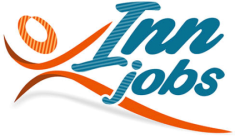 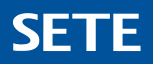 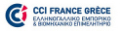 Συμμετοχή στο 2ο Φόρουμ Ανθρώπινου Δυναμικού στην Ξενοδοχειακή ΒιομηχανίαΑθήνα, 15 Ιανουαρίου 2020Αξιότιμοι-ες κύριοι-ες,
Με την παρούσα επιστολή θα θέλαμε να σας προσκαλέσουμε στο 2ο Φόρουμ Ανθρώπινου Δυναμικού στην Ξενοδοχειακή Βιομηχανία που θα πραγματοποιηθεί το Σάββατο 25 Ιανουαρίου 2020 στο ξενοδοχείο Wyndham Grand Athens.	Το συνέδριο διοργανώνεται από την Innjobs.net, την εξειδικευμένη ηλεκτρονική πλατφόρμα ανθρώπινου δυναμικού για εργοδότες και εργαζόμενους στο χώρο των ξενοδοχείων και του τουρισμού και είναι υπό την αιγίδα του Πανεπιστημίου Πειραιώς.	Στην ημέρα καριέρας θα πραγματοποιηθούν B2C συναντήσεις ανάμεσα σε Στελέχη από τα τμήματα ανθρώπινου δυναμικού κορυφαίων ξενοδοχείων από όλη την Ελλάδα, με νέους, υποψήφιους εργαζόμενους και στελέχη, καθώς και σπουδαστές τουριστικών σχολών, με στόχο τη διερεύνηση προοπτικών απασχόλησης στις συγκεκριμένες επιχειρήσεις. Παράλληλα, ως συμμετέχοντες θα έχετε τη δυνατότητα να παρακολουθήσετε δωρεάν Σεμιναριακά Εργαστήρια (Workshops), τα οποία θα παρουσιαστούν από επαγγελματίες υψηλής τεχνογνωσίας με απώτερο σκοπό την ανάλυση και παρουσίαση πρακτικών λύσεων σε μείζονα θέματα που αφορούν κυρίως την εξέλιξη και την εξειδίκευση του ανθρώπινου δυναμικού στον τομέα του Τουρισμού. Συγκεκριμένα:Σεμιναριακό Εργαστήριο 1 (Workshop) : Η σκιαγράφηση του Βιογραφικού μου, με εισηγήτρια την κα Παφιώλη Μαρία (Επικεφαλής CV Experts) και την κα Καραντεμοίρη Καλλιόπη - HR Director at Electra Hotels and ResortsΣεμιναριακό Εργαστήριο 2 (Workshop) : Οι νέες τάσεις γαστρονομίας μέσα από τα μάτια ενός Michelin Chef, με τον κ. Philippe Geneletti – Executive Chef of Luxury Hôtel Management - One Star Chef και την κα Φυλάκτου Γεωργία– F&B Manager at Brown HotelsΣεμιναριακό Εργαστήριο 3 (Workshop) : Αναβάθμισε την ειδικότητα σου, γίνε ανταγωνιστικός μέσα από την πιστοποίηση, με τον κ. Πελτέκη Σάββα - Managing Director TUV Hellas και τον κ. Πλασκασοβίτη Κώστα – Γενικός Διευθυντής Xenos Hotel Group 
Για την προεγγραφή σας αλλά και για περισσότερες πληροφορίες, μπορείτε να επισκεφτείτε τη σελίδα της Innjobs.net, www.innjobs.net/forum2020/Αργύρης ΝταουλιάρηςΙδρυτής Innjobs.net – Υπεύθυνος Διοργάνωσης 2ου Φόρουμ Ανθρώπινου Δυναμικού στην Ξενοδοχειακή Βιομηχανία 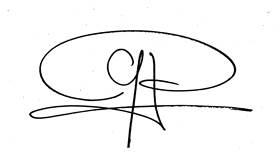 FounderInnjobs.net
Mob. Nbr.: +30.6944.031691, +30.6973.434146  
www.innjobs.netwww.facebook.com/innjobs.net